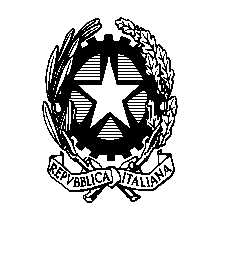 Ministero dell’Istruzione dell’Università  e della RicercaIstituto Comprensivo “ILARIA ALPI”Via Salerno 1 - 20142 MilanoTel. 02 88444696  Fax 02 88444704e-mail uffici: MIIC8DZ008@istruzione.itposta certificata: ic.ilaria.alpi@pec.it MIIC8DZ008@PEC.ISTRUZIONE.IT  Circolare Secondaria n. 23                                 Alle famiglie degli alunni delle classi IIIA tutti i DocentiOGGETTO: Corsi di Latino Come previsto dal Piano dell’Offerta Formativa, nella settimana dal 21 al 25 0ttobre 2013 inizieranno i corsi di avviamento allo studio del Latino e di potenziamento della lingua italiana.Le lezioni si terranno al mattino, in orario curricolare, con la seguente scansione:						LA DIRIGENTE SCOLASTICA					           Prof.ssa Micaela FrancisettiMilano, 15.10. 2013Corso AMartedì 3° oraprof.sse Ceriani - MatteottiCorso BMercoledì 3° oraprof.sse Minucci - ColomboCorso CMercoledì 3° oraprof.sse Minucci – Elia - ColomboCorso DLunedì 2° oraprof.sse Baldone – Manetti - CorteseCorso EMercoledì 2° oraprof.sse Colombo - MatteottiCorso LMartedì 4° oraprof.sse Ceriani - BarelloCorsi  F/GGiovedì 5° oraProf.ssa Tarallo - FerraraCorso HLunedì 7° oraProf. Ravera - Tramontano